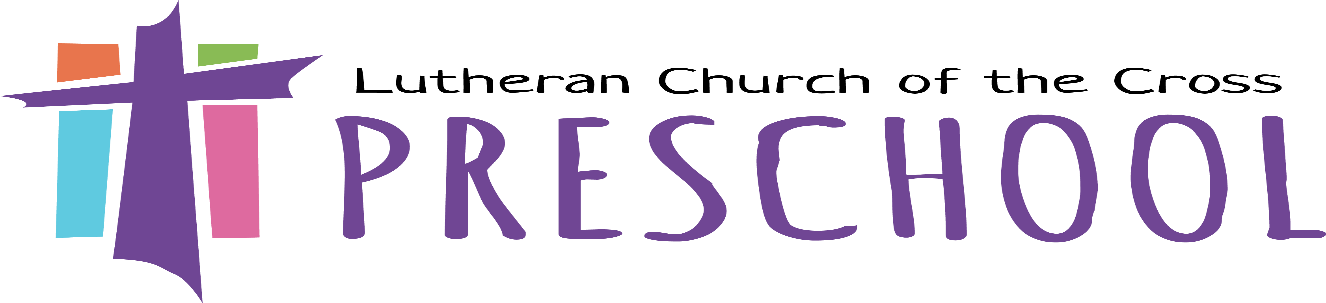 Enrollment Form - 2024-2025Pre-K Program (ages 4-5 years)Preferred Schedule:  (Circle one)	3-days Mon, Tue, Wed	   4-days Mon, Tue, Wed, Thurs.		Name: ___________________________________________________________   Sex: ________
                         (Last)                         (First)                           (Middle)Address: _____________________________________________________________________________                         (Street) 						(Town)			(Zip Code)Home Telephone Number: _______________________________ Cell Phone Number: ________________Email address: __________________________________________________________________________Date of Birth: ___________________________ Eye Color: ________________ Hair Color: ____________Identifying Marks: ________________________________   Allergies: _____________________________Parent/Guardian Name: _______________________ Parent/Guardian Name: _________________________Relationship to Child: ________________________ Relationship to Child: __________________________Home Address: _____________________________ Home Address: ________________________________Business Name: _____________________________ Business Name: _______________________________Business Address: ____________________________ Business Address: _____________________________Phone Number: _____________________________ Phone Number: _______________________________Name/Address/Phone Number of Person to Contact in Case of Emergency When Parent is Unavailable:______________________________________________________________________________________Child’s Physician: _______________________________________________________________________		   (Name):                              (Address)                                                   (Phone #)In case of an emergency situation, every effort will be made to contact you and your child's physician.  However, if we are unable to reach your physician, may we have your permission to contact our Health Care Consultant, Dr. Petrella?  	Yes	No	________________________________________________________________________    ________________	     (Signature of Parent or Guardian)                                    					(Date)Lutheran Church of the Cross Member:  Yes         No         Fee Paid:		Date of Admission:		Date Paid:         Ck#:     		Confirmation Sent: